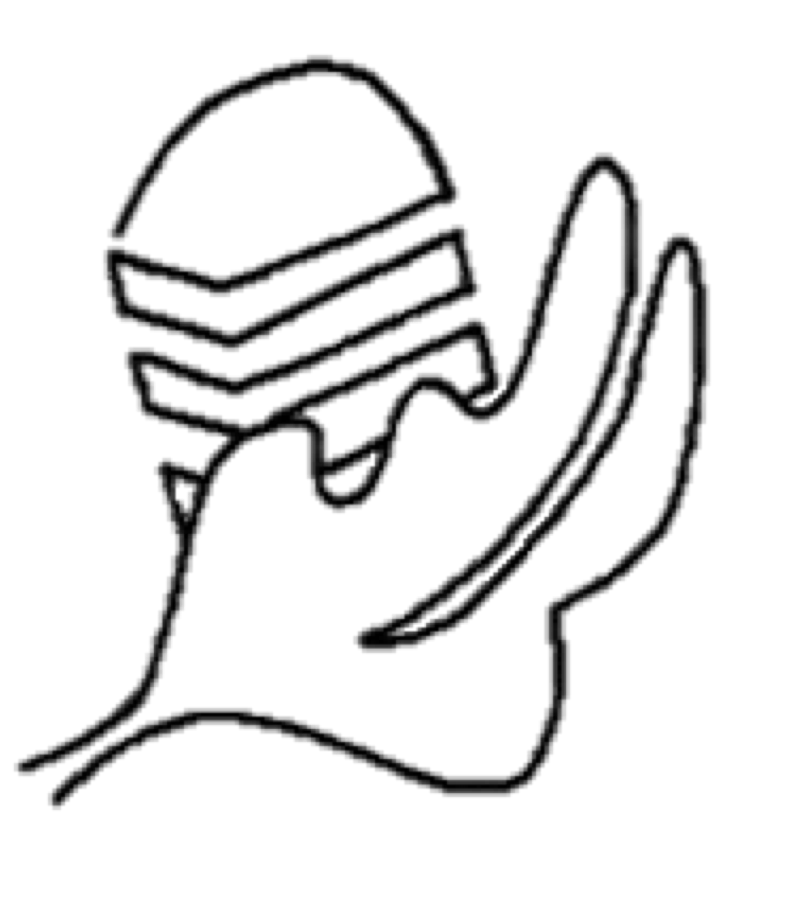 Student Parliament Accountability, Transparency and Consultative Governance UNIVERSITEIT iYUNIVESITHI STELLENBOSCH UNIVERSITY MINUTES OF STELLENBOSCH UNIVERSITY’S STUDENT PARLIAMENT EXECUTIVE MEETINGHELD ON Tuesday 9 April 2019 IN THE Amamaties Hub AT 20h00 ATTENDANCE:IN ATTENDANCE:KEITUMETSE LEBESA		Speaker of ParliamentNHLAKANIPHO MKHIZE		Deputy Speaker Internal (Accountability Chair) THATEGO SELAHLE		Deputy Speaker External (Secretary General)PHILASANDE SHONGWE		TreasurerABSENT WITH EXCUSE:N/AABSENT WITHOUT EXCUSE:N/A___________________________________________________________________AGENDA: Topics tabled for discussion are as follows:Administration: 							Secretary GeneralÞ Setting date for seating setting date for second trainingÞ Setting date for training of Student Parliament Þ Meet and greet with the SRCYear plan 							Speaker of ParliamentDraft code of conduct						Speaker of ParliamentElections of committee members				Speaker of Parliament___________________________________________________________________OPENING BY THE SPEAKER. Þ Sitting opened at 20h05 by the Speaker. Þ All members formally welcomed to the meeting Þ This meeting is being recorded for minute purposes.DISCUSSION: ADMIN: Þ Second sitting:Structure of our Student Parliament Meetings will be modelled after that of the Tygerberg Student Parliament by asking the relevant heads of the specific portfolio of the SRC to the front to respond to the topic and then allow students to ask their questions. QUESTION: Are all parties invited in their official capacity subject to questions from the public. Do they have to respond?RESPONSE: Yes. The purpose is to allow the students to get the answers that they came for. Student Parliament must ensure that all speakers are protected and freely allowed to express themselves without prejudice. Each member must please enforce the Constitution and its code of conduct strictly. It is also the duty of the Speaker to stop any persons who speak offensively to the representatives. No events are allowed two weeks before the commencement of exams. The last class day is given as the 17th of April. First opportunity exams begin on the 22nd of April. The dates available to for the sitting after considering all other scheduled meetings and public holidays are the 2nd to the 7th of April. Lets table this for a vote. 2nd: For: 03rd: For: 04th: For: 05th: For: 06th: For: 07th: For: 3A vote was conducted for each date and the committee unanimously held that the date set for the second annual sitting should be the 7th of May 2019. Þ Training The treasurer of Eco-Maties has made himself available to the Treasurer the for cost-centre training. The treasurer is also tasked to please find out the nature of the complications with the cost centre of Student Parliament- funds are not accessible. The Executive asked the Speaker to please make all the student numbers and contact details of the TSP available to the Secretary General to correspond with the TSP on days to meet for Constitutional literacy Training. Possible dates are given as the 23rd and 26th of April. The secretary general is tasked with communicating with the Tygerberg Student Parliament as well as Student Governance to finalise a date.Þ Meet and greet with SRC These dates were chosen subject to the availability of the members. The suggested dates and times are over lunch on the 24th to the 30th of April or first week of May. These dates are to be communicated to Student Governance. YEAR PLAN: It was submitted that this year that our term plan was submitted by the previous Student Parliament Committee. The whereabouts of this document are currently unknown and refuted by the members involved. Student Parliament Speaker has made numerous requests to meet up with the previous Student Parliament committee which have been to no avail. He is meeting with Student Governance on Friday, 12 April in an effort to resolve thus matter. With regard to the budget, members must provide suggested budgets as well as context on what the funds will be allocated to. Preliminary budget must be made and submitted to Student Governance. All members are to please be prepared in time for the meeting with the head of Student Affairs on Tuesday, 16 April. We cannot consult the SRC for additional funding because we are independent bodies. All documents must please be made available to the Secretary General thereafter for record-keeping purposes. Speaker will get more clarity on the matter before this process begins, because the Speaker is not sure on the procedure for acquiring funding. STUDENT PARLIAMENT CODE OF CONDUCTThese are due to the SG by 2 May. Code of Conduct for the Student Parliament Executive is then discussed. Speaker invokes Procedure in terms of Addendum N for meetings. The members disagree whether it should be strictly adhered to. Vote: 1 for, 1 against, 1 abstainTie breaker falls to speaker. He is for the motion. Addendum N will be not strictly followed at Student Parliament Meetings. The executive then negotiates on the details they disagree on below:All members are required to please wear uniform at all official Student Parliament gatherings (wear the blazer). Vote: 3 for The motion stands.The right for each member to stop any member from going off track from the Agenda in terms of Addendum N(8). Vote: 2 for. 1 against. The motion stands.ELECTIONS FOR COMMITTEE MEMBERSApplications for Communications Officer and the Deputy Accountability Chair are open and will close on the 20th of April. The interviews will be a week thereafter, pending the availability of the interviewees.CLOSINGAll members are to please remember the meetings communicated to them in the Student Parliament Exce group. Everyone is thanked for attending.  The meeting is adjourned at 9:15.